Green Space Ideas and ResourcesDeb’s Green Space room video tour:https://drive.google.com/file/d/1hy1ADwbcrTMEJhiHiQzeq6rcz6x8wNVz/view?usp=sharingMuriel’s Green Space cart: 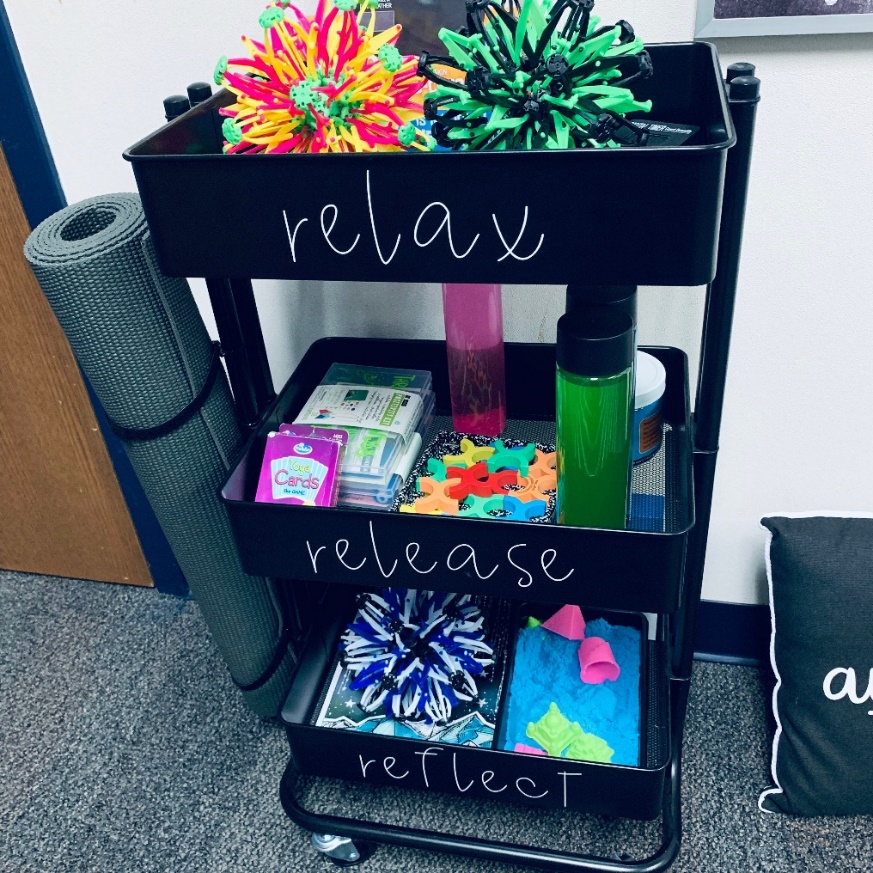 Dannah’s Green Space choice tubs (she has burlap sacks and allows student to check out items and return for other items or at the end of the year):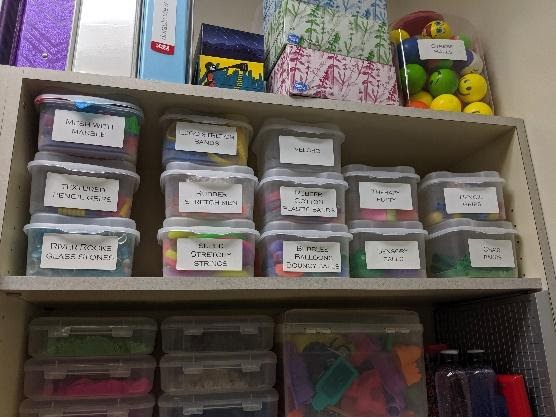 Thompson Green Space ideas: 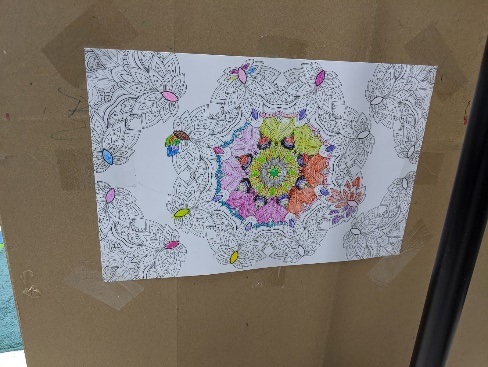 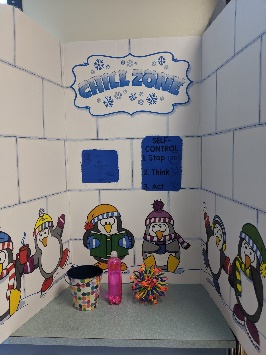 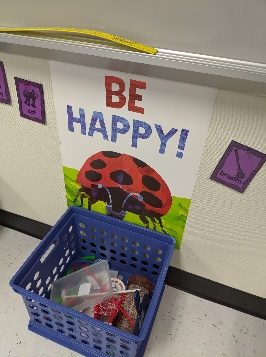 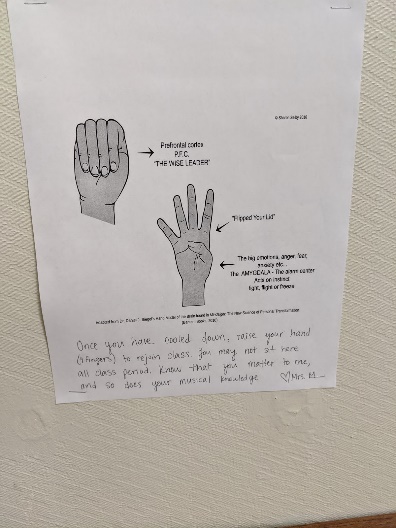 Link to additional pictures and videos:https://docs.google.com/document/d/1ui9x-j1i58yfoe6T9CXOEGMD41nXRQj9mMDOVSFV520/edit?usp=sharingItems for purchase (These are examples of some possibilities.  There is no affiliation, sponsorship, or guarantee of quality.):Glitter jarsThere are several ways to make them.  One simple way is: Voss style bottles, glitter (different sizes), clear Tacky Glue, hot waterMonkey noodles https://www.amazon.com/Impresa-Products-Stretchy-Phthalate-Latex-Free/dp/B01LBSZQ3U/ref=sr_1_5?dchild=1&keywords=monkey+stretch&qid=1601310133&sr=8-5Mesh marble fidget https://www.amazon.com/Children-Relieve-Improve-Concentration-Increase/dp/B0758CJ2CV/ref=sr_1_6?dchild=1&keywords=marble+fidget&qid=1601310164&sr=8-6Hoberman spheresMoon dough/kinetic sand/TheraputtyTimersStress ballsLight coversLiquid sensory tiles https://www.amazon.com/Art3d-Sensory-Multi-Color-Exercise-Encased/dp/B07MX35313/ref=sr_1_1_sspa?dchild=1&keywords=squishy+floor+tiles&qid=1601310298&sr=8-1-spons&psc=1&spLa=ZW5jcnlwdGVkUXVhbGlmaWVyPUEzNjBKWjNXRkJXRVM2JmVuY3J5cHRlZElkPUEwNjAwMDMxMk1MNks1NjNDV09JWiZlbmNyeXB0ZWRBZElkPUEwMTI5ODQwMllHWk8yN1k0U1JFVCZ3aWRnZXROYW1lPXNwX2F0ZiZhY3Rpb249Y2xpY2tSZWRpcmVjdCZkb05vdExvZ0NsaWNrPXRydWU=Sensory walk https://www.amazon.com/Midlee-Sensory-Decals-Floor-Designs/dp/B07X74G8YY/ref=sr_1_4?dchild=1&keywords=sensory+walk&qid=1601310350&sr=8-4Sensory lamp one example: https://www.amazon.com/Lamp-3-9-Control-Aquarium-Bedroom-Sensory/dp/B07P5BPQND/ref=sr_1_10?dchild=1&keywords=sensory+fish+light&qid=1601310407&sr=8-10Yogibo Giant Bean Bag https://www.amazon.com/Yogibo-Giant-Bean-Turquoise-Blue/dp/B0085ZQFS8/ref=sr_1_8?keywords=yogibo+bean+bag&pd_rd_r=d8628a00-462a-44ad-85e7-709a9a5d451a&pd_rd_w=gve77&pd_rd_wg=xNyNB&pf_rd_p=8c50fb3b-71cc-4f59-971a-9f0f19b41fd7&pf_rd_r=YQBAEBKXEM2M0B4RCGRS&qid=1565813113&s=gateway&sr=8-8Yogibo Mini Bean Bags https://www.amazon.com/Yogibo-Mini-Bean-Dark-Grey/dp/B008FL1IPC/ref=sr_1_5?keywords=yogibo+bean+bag&pd_rd_r=d8628a00-462a-44ad-85e7-709a9a5d451a&pd_rd_w=gve77&pd_rd_wg=xNyNB&pf_rd_p=8c50fb3b-71cc-4f59-971a-9f0f19b41fd7&pf_rd_r=YQBAEBKXEM2M0B4RCGRS&qid=1565813142&s=gateway&sr=8-5Sequin Pets https://www.amazon.com/dp/B07FTTQQ5T/?coliid=I2VOVZKWMBEW99&colid=EVQMHRGXVLU0&ref_=lv_ov_lig_dp_it&th=1Pin Art   https://www.amazon.com/dp/B01KTZ890S/?coliid=I1FL54AGUCD39R&colid=EVQMHRGXVLU0&psc=1&ref_=lv_ov_lig_dp_it Tangle Fidget https://www.amazon.com/dp/B01LBSZQ3U/?coliid=I2EZCSP6YVGV9X&colid=EVQMHRGXVLU0&psc=1&ref_=lv_ov_lig_dp_itArm flow https://www.amazon.com/dp/B07F1J4BG8/?coliid=I15KET6TPMK8UD&colid=EVQMHRGXVLU0&psc=1&ref_=lv_ov_lig_dp_itBuddha board https://www.amazon.com/dp/B0010TEFFQ/?coliid=I35JZ9M6V1YSDI&colid=EVQMHRGXVLU0&psc=1&ref_=lv_ov_lig_dp_it